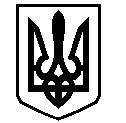 У К Р А Ї Н АВАСИЛІВСЬКА МІСЬКА РАДАЗАПОРІЗЬКОЇ ОБЛАСТІсьомого скликанняп’ятдесят друга (позачергова)   сесіяР  І  Ш  Е  Н  Н  Я 19 грудня  2019                                                                                                             № 60Про надання дозволу на розробку проекту землеустрою щодо відведення у власність  земельної ділянки для будівництва та обслуговування житлового будинку, господарських будівель та споруд (присадибна ділянка) в м. Василівка, вул. Чкалова 16а Кудінову І.В.Керуючись ст. 26 Закону України «Про місцеве самоврядування в Україні», ст.ст.12, 40,79-1,116,118,121,122 Земельного кодексу України, Законами України  «Про землеустрій», «Про внесення змін до деяких законодавчих актів  України щодо розмежування земель державної та комунальної власності»,	розглянувши заяву Кудінова Ігоря Вікторовича, що мешкає в м. Василівка, вул. Чкалова 16,  про надання йому дозволу на розробку проекту землеустрою щодо відведення земельної ділянки для будівництва та обслуговування житлового будинку, господарських будівель та споруд в м. Василівка, вул. Чкалова 16а, враховуючи те, що рішенням тридцять сьомої сесії Василівської міської  ради сьомого скликання від 29 листопада 2018 року № 9   Кудінову І.В. було надано дозвіл на розробку проекту землеустрою щодо відведення  вище зазначеної земельної ділянки  та  зобов’язано в шестимісячний термін замовити та подати на затвердження проект землеустрою, але в зазначені терміни проектна документація не подана на затвердження до міської ради, Василівська міська рада В И Р І Ш И Л А :1.Вважати таким, що втратило чинність рішення тридцять сьомої сесії Василівської міської ради сьомого скликання від 29 листопада 2018 року № 9 «Про надання дозволу на розробку проекту землеустрою щодо відведення у власність  земельної ділянки для будівництва та обслуговування житлового будинку, господарських будівель та споруд (присадибна ділянка) в м. Василівка, вул. Чкалова 16а Кудінову І.В.».2. Надати Кудінову Ігорю Вікторовичу  дозвіл на розробку проекту землеустрою щодо відведення у власність земельної ділянки із земель житлової та громадської забудови площею 0,1000 га для будівництва та обслуговування житлового будинку, господарських будівель та споруд (присадибна ділянка)  в м.Василівка, вул. Чкалова 16а .3. Зобов’язати Кудінова Ігоря Вікторовича  в трьохмісячний термін замовити та подати на затвердження проект землеустрою щодо відведення земельної ділянки площею 0,1000 га для будівництва та обслуговування житлового будинку, господарських будівель та споруд (присадибна ділянка)  в м. Василівка, вул. Чкалова 16а .4. Контроль за виконанням цього рішення покласти на постійну комісію міської ради з питань земельних відносин та земельного кадастру, благоустрою міста та забезпечення екологічної безпеки життєдіяльності населення.Міський голова                                                                                                     Л.М. Цибульняк